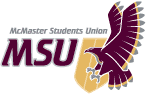     MEMOThe MSU is doing well financially having a liquidity ratio of $2.49 of current assets to meet every $1.00 of current liabilities.  This is in part due to the healthy balance of investments that are held.  The MSU is showing a net loss for the month of $944,927 which is $1,111,288 or 668% higher than last August’s net profit of $166,360.  The main difference is the timing of this year’s payment to ACL for health & dental.   Net loss for the year has increased by $167,661 or 10% over last year.    Administration & ICTAdmin is showing a profit for the month of August due to the advance of $500,000 that was received.  Admin also received $9,500 from the McMaster Partnership Agreement.    Admin’s Mgmt. Training budget is overspent maxing out the budget at 122.58% or $678 over the $3,000 allotted.  This overrun is due to the gender training session held for FT staff.  ICT`s expenses for the year are $64,438 which is right on budget at 34.5%.  Business UnitsThe business units are showing a decrease in net losses for the year by $23,902 or 36%.    Union Market’s net profit has decreased by $3,856 or 23% from last year; Underground Media & Design is showing a net profit for the year which is an increase from last year by $51,217 or 115%, and TwelvEighty’s net loss for the year has increased by $23,487 or 63%.     Zero Cost Centre - Child Care CentreThe Child Care Centre is showing a net profit for the month of August which is $29,112 or 502% higher than last August’s net loss.  For the year, the Child Care Centre is showing a net loss which is $24,015 or 323% higher than last year’s net Profit.  Total revenue for the month of August is up by $29,739 or 57% due to Systems Priority funding received from the City.  This money is used by the Child Care centre to help offset costs of running the centre and to supplement any improvements needed for extra toys and supplies.  Total revenue for the year is up by $10,996 or 4.5%, with most of the increase coming from parent fees and subsidies.Committees & Services Total combined net expenditures for Committees & Services for the month of August is up by $19,890 or 16%.  Total combined net expenditures for the year is up by $80,635 or 23% from last year.  As mentioned last month, most of this increase in expenses is from Executive’s payment to OUSA of $57,000 which wasn’t paid until November last year.       Service OperationsService Operations are showing a decrease in net loss for the year by $124,690 or 45% over last year.    Most of this decrease is due to Campus Events which is showing a decrease in net Loss by $129,690 or 45% from last year’s net loss.  Again, most of the differences are due to the timing of payments for the various events held during Welcome Week and Homecoming.  Overall, Campus Events is still under budget for the first 4 months of the year.    Note that amounts shown above in brackets ( ) are profits.  Please let me know if you have any questions.  I will be happy to discuss this with you any time.Date:	September 25, 2018To:John McGowan, General ManagerScott Robinson, V. P. FinanceFrom:Maggie Gallagher, ComptrollerSubject:AUGUST 2018 Finance Report for the SRAMcMaster Students Union Inc.McMaster Students Union Inc.McMaster Students Union Inc.McMaster Students Union Inc.McMaster Students Union Inc.McMaster Students Union Inc.For the Four Months Ending August 31, 2018For the Four Months Ending August 31, 2018For the Four Months Ending August 31, 2018For the Four Months Ending August 31, 2018For the Four Months Ending August 31, 2018For the Four Months Ending August 31, 2018BUDGET2018-192017-182017-182018-19AmountYTDYTDYEBudgetUsed %All:   Administration & ICT(180,859.40)(212,608.72)(1,932,266.64)(2,093,340.00)8.64%  Business Units - All41,873.5365,775.94230,040.58(87,830.00)(47.68%)  Zero Cost Centres - All16,586.20(7,429.10)16,245.9027,295.0060.77%  Committees & Services - All432,734.64352,099.961,359,583.971,359,335.0031.83%  Service Operations - All212,774.87337,292.32904,793.50852,065.0024.97%  CFMU 93.3 Inc. - All104,654.25104,527.9067,858.8516,600.00630.45%  Marmor Fund - All8,625.1811,741.90117,458.05100,350.008.60%  Student Health Plan Fund - All550,549.66461,254.48(284,053.48)(175,250.00)(314.15%)  Student Dental Plan - All661,804.93568,427.811,221.37(70,650.00)(936.74%)  University Centre Building Fund - All0.000.00(111,367.52)(62,655.00).00%   Total All1,848,743.861,681,082.49369,514.58(134,080.00)(1,378.84%)All By Fund: TOTAL Operating Fund (incl Marmor)531,735.02546,872.30695,855.36157,875.00 TOTAL CFMU Fund104,654.25104,527.9067,858.8516,600.00 TOTAL Student Health Plan Fund550,549.66461,254.48(284,053.48)(175,250.00) TOTAL Dental Plan Fund661,804.93568,427.811,221.37(70,650.00) TOTAL Building Fund 0.000.00(111,367.52)(62,655.00)   Total All1,848,743.861,681,082.49369,514.58(134,080.00)